MASTERSTUDIUM - UMWELTSYSTEMWISSENSCHAFTEN
Umweltorientiertes Wahlfach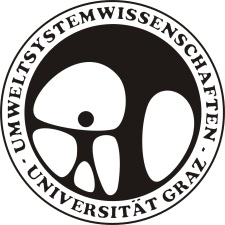 Mit der seit Mai 2018 wirksamen Datenschutz-Grundverordnung haben auch wir erweiterte Informationsverpflichtungen. Mit diesem Formular zum umweltorientierten Wahlfach wird Datenverarbeitungen wie bisher betrieben, allerdings brauchen wir nun die Zustimmung der jeweiligen Person, die mit Unterschrift folgender Behandlung zustimmt:Ich stimme zu, dass meine Daten, insbesondere Name und Matrikelnummer, verbunden mit den Informationen meines umweltorientieren Wahlfaches elektronisch archiviert werden.Diese Einwilligung kann jederzeit im USW Koordinationsbüro, Merangasse 18 widerrufen werden. Durch den Widerruf wird die Rechtmäßigkeit der bis dahin erfolgten Verarbeitung nicht berührt.Datum: ...................................             Unterschrift der/des Studierenden: .....................................................................................Matrikel-Nr.Matrikel-Nr.Matrikel-Nr.Matrikel-Nr.Name, Vorname(n)StudienplanStudienplanStudienkennzahlStudienkennzahl066666Umweltorientiertes Wahlfach

Von den Studierenden ist ein gebundenes Wahlfach nach den folgendenBedingungen zu wählen:Umweltorientiertes Wahlfach

Von den Studierenden ist ein gebundenes Wahlfach nach den folgendenBedingungen zu wählen:ECTS:ECTS:Bitte vergewissern sie sich in Ihrem Studienplan über die vorgeschriebene ECTS Punktezahl.Das umweltorientierte Wahlfach (uoWF) umfasst ein inhaltlich abgestimmtes, umweltrelevantes Fach und enthält eine oder mehrere Lehrveranstaltungen, die an jeder in- oder ausländischen Universität absolviert werden können.Dem uoWF ist ein eindeutiger Titel zuzuweisen, ebenso sind die im uoWF zu erwerbenden Kompetenzen und Fertigkeiten darzustellen.Die fachliche Eignung der Zusammenstellung im uoWF ist vom zuständigen Fachreferenten / der zuständigen Fachreferentin zu klären.Abschließend ist das uoWF über das USW Koordinationsbüro dem Studienrechtlichen Organ vorab zur Genehmigung und Ausstellung eines Vorausbescheides vorzulegen. Änderungen eines genehmigten uoWF sind zunächst mit dem Fachreferenten / der Fachreferentin zu klären, anschließend dem Studienrechtlichen Organ vorzulegen.Das umweltorientierte Wahlfach (uoWF) umfasst ein inhaltlich abgestimmtes, umweltrelevantes Fach und enthält eine oder mehrere Lehrveranstaltungen, die an jeder in- oder ausländischen Universität absolviert werden können.Dem uoWF ist ein eindeutiger Titel zuzuweisen, ebenso sind die im uoWF zu erwerbenden Kompetenzen und Fertigkeiten darzustellen.Die fachliche Eignung der Zusammenstellung im uoWF ist vom zuständigen Fachreferenten / der zuständigen Fachreferentin zu klären.Abschließend ist das uoWF über das USW Koordinationsbüro dem Studienrechtlichen Organ vorab zur Genehmigung und Ausstellung eines Vorausbescheides vorzulegen. Änderungen eines genehmigten uoWF sind zunächst mit dem Fachreferenten / der Fachreferentin zu klären, anschließend dem Studienrechtlichen Organ vorzulegen.Das umweltorientierte Wahlfach (uoWF) umfasst ein inhaltlich abgestimmtes, umweltrelevantes Fach und enthält eine oder mehrere Lehrveranstaltungen, die an jeder in- oder ausländischen Universität absolviert werden können.Dem uoWF ist ein eindeutiger Titel zuzuweisen, ebenso sind die im uoWF zu erwerbenden Kompetenzen und Fertigkeiten darzustellen.Die fachliche Eignung der Zusammenstellung im uoWF ist vom zuständigen Fachreferenten / der zuständigen Fachreferentin zu klären.Abschließend ist das uoWF über das USW Koordinationsbüro dem Studienrechtlichen Organ vorab zur Genehmigung und Ausstellung eines Vorausbescheides vorzulegen. Änderungen eines genehmigten uoWF sind zunächst mit dem Fachreferenten / der Fachreferentin zu klären, anschließend dem Studienrechtlichen Organ vorzulegen.Das umweltorientierte Wahlfach (uoWF) umfasst ein inhaltlich abgestimmtes, umweltrelevantes Fach und enthält eine oder mehrere Lehrveranstaltungen, die an jeder in- oder ausländischen Universität absolviert werden können.Dem uoWF ist ein eindeutiger Titel zuzuweisen, ebenso sind die im uoWF zu erwerbenden Kompetenzen und Fertigkeiten darzustellen.Die fachliche Eignung der Zusammenstellung im uoWF ist vom zuständigen Fachreferenten / der zuständigen Fachreferentin zu klären.Abschließend ist das uoWF über das USW Koordinationsbüro dem Studienrechtlichen Organ vorab zur Genehmigung und Ausstellung eines Vorausbescheides vorzulegen. Änderungen eines genehmigten uoWF sind zunächst mit dem Fachreferenten / der Fachreferentin zu klären, anschließend dem Studienrechtlichen Organ vorzulegen.Bitte beachten: Lehrveranstaltungen, die bereits für ein anderes Modul anerkannt wurden, können NICHT dem umweltorientierten Wahlfach zugeordnet werden.Lehrveranstaltungen, die auf Antrag für das Freie Wahlfach anerkannt wurden, können nicht nachträglich dem uoWF zugeordnet werden.Titel des umweltorientierten Wahlfachs
Bei vorwiegend internationalen Lehrveranstaltungen wird Titel und Kompetenzbeschreibung in Englisch empfohlen:Titel auf Deutsch      Titel auf Englisch      Titel des umweltorientierten Wahlfachs
Bei vorwiegend internationalen Lehrveranstaltungen wird Titel und Kompetenzbeschreibung in Englisch empfohlen:Titel auf Deutsch      Titel auf Englisch      Titel des umweltorientierten Wahlfachs
Bei vorwiegend internationalen Lehrveranstaltungen wird Titel und Kompetenzbeschreibung in Englisch empfohlen:Titel auf Deutsch      Titel auf Englisch      Titel des umweltorientierten Wahlfachs
Bei vorwiegend internationalen Lehrveranstaltungen wird Titel und Kompetenzbeschreibung in Englisch empfohlen:Titel auf Deutsch      Titel auf Englisch      Titel des umweltorientierten Wahlfachs
Bei vorwiegend internationalen Lehrveranstaltungen wird Titel und Kompetenzbeschreibung in Englisch empfohlen:Titel auf Deutsch      Titel auf Englisch      Lehrveranstaltungen und/oder ModuleLV-Nr.TypECTSAnmerkungenBeschreiben Sie die Kompetenzen und Fertigkeiten, die im Rahmen des Umweltorientierten Wahlfaches erworben werden, mit ca. 150 Worten: (Nach Absolvierung des Umweltorientierten Wahlfaches bin ich in der Lage, ......)Vom USW Koordinationsbüro auszufüllen!Vom USW Koordinationsbüro auszufüllen!(Stempel)Unterschrift des Fachreferenten / der Fachreferentin(Stempel)Studienrechtliches Organ(Stempel)Datum